    　　　　やまなし心のバリアフリー宣言事業所☆ この企業・事業所へのお問い合わせ先 　 ホームページ　 http://www.tabix.co.jp/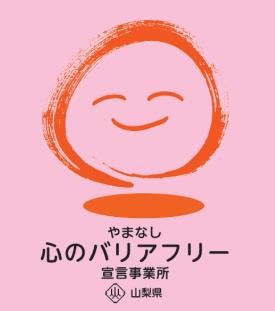 所在地   甲斐市西八幡１８６４－１担当部署　 －（登録なし）担当者   －（登録なし）電話番号   ０５５－２７９－１２１１ＦＡＸ番号   ０５５－２７９－４１００事業所名 株式会社タビックスジャパン　山梨支店宣言内容 ◇　全ての障害者に対して、合理的な配慮の提供に努めます。◇　障害者と障害者でない者が相互に人格と個性を尊重し合いながら共に暮らすことができる共生社会の構築に係る取組を進めます。主な取組 福祉施設や障害者施設のご旅行は数多くお手伝いさせて頂いております。